                                 Enota vrtec Gorje                   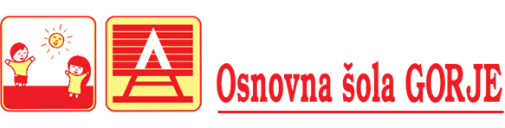 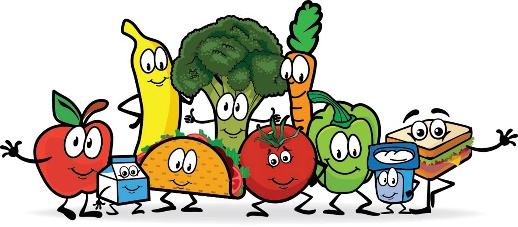 J E D I L N I K  od 29. 4. do 3. 5. 2024OPOMBA: V primeru, da ni mogoče zagotoviti ustreznih živil ali ob poteku drugih dejavnosti v vrtcu, si kuhinja pridržuje pravico do spremembe jedilnika. Otroci imajo v igralnici vedno na voljo svežo pitno vodo oziroma manj sladkan čaj ali sadje.Snovi ali proizvodi iz njih, ki povzročajo alergije ali preobčutljivosti: 1=žita, ki vsebujejo gluten (a. pšenica, b. rž, c. ječmen, č. oves, d. pira, e. kamut ali njihove križane vrste), 2= raki, 3=jajca, 4= ribe, 5= arašidi (kikiriki), 6=zrnje soje, 7= mleko in mlečni proizvodi (ki vsebujejo laktozo), 8= oreški (a. mandlji, b. lešniki, c. orehi, č. indijski oreščki, d. ameriški orehi, e. brazilski oreščki, f. pistacija, g. makadamija, h. orehi Queensland), 9=listna zelena, 10= gorčično seme, 11= sezamovo seme, 12= žveplov dioksid in sulfidi, 13= volčji bob, 14= mehkužci                                                                                                     Vir: Uredba 1169/2011 (EU)  Navedbe alergenov v jedilniku ne vključujejo navedb alergenov v sledovih in možnih navzkrižnih kontaminacij. Jedi, ki jih pripravljamo v kuhinji lahko vsebujejo sledi alergenov iz Priloge II Uredbe 1169/2011 (EU)      ponedeljek       ponedeljek Dopoldanska malica:     OVSENI KOSMIČI NA MLEKU (1č, 7)Sadna košarica:JABOLKOKosilo:LEČINA JUHA, PAPRIKAŠ S SVINJINO (1a), KRUHOV CMOK (1a, 3), ZELENA SOLATA, SOK torek  torek Dopoldanska malica:  POLBEL KRUH (1a), MASLO (7), MARELIČNA MARMELADA, JABOLČNI KOMPOTSadna košarica:JAGODEKosilo:MILJONSKA JUHA (1a), PEČENA ORADA (4), KROMPIR Z BLITVO, ZELIŠČNI ČAJsredasredaDopoldanska malica:                                               PRAZNIKSadna košarica:Kosilo:četrtekčetrtekDopoldanska malica:                                               PRAZNIKSadna košarica:Kosilo: petek petek Dopoldanska malica:     AJDOV KRUH (1a), SIRNI NAMAZ (7), REZINA KORENJASadna košarica:MEŠANO SADJEKosilo:PIŠČANČJA OBARA s PIRINO ZAKUHO (1d, 3, 9), MARMORNI KOLAČ (1a, 3, 7), VODA